ANNEXE II :Un modèle de projet/bilanPROJET/BILAN SCOLAIRE DEANNEE SCOLAIRE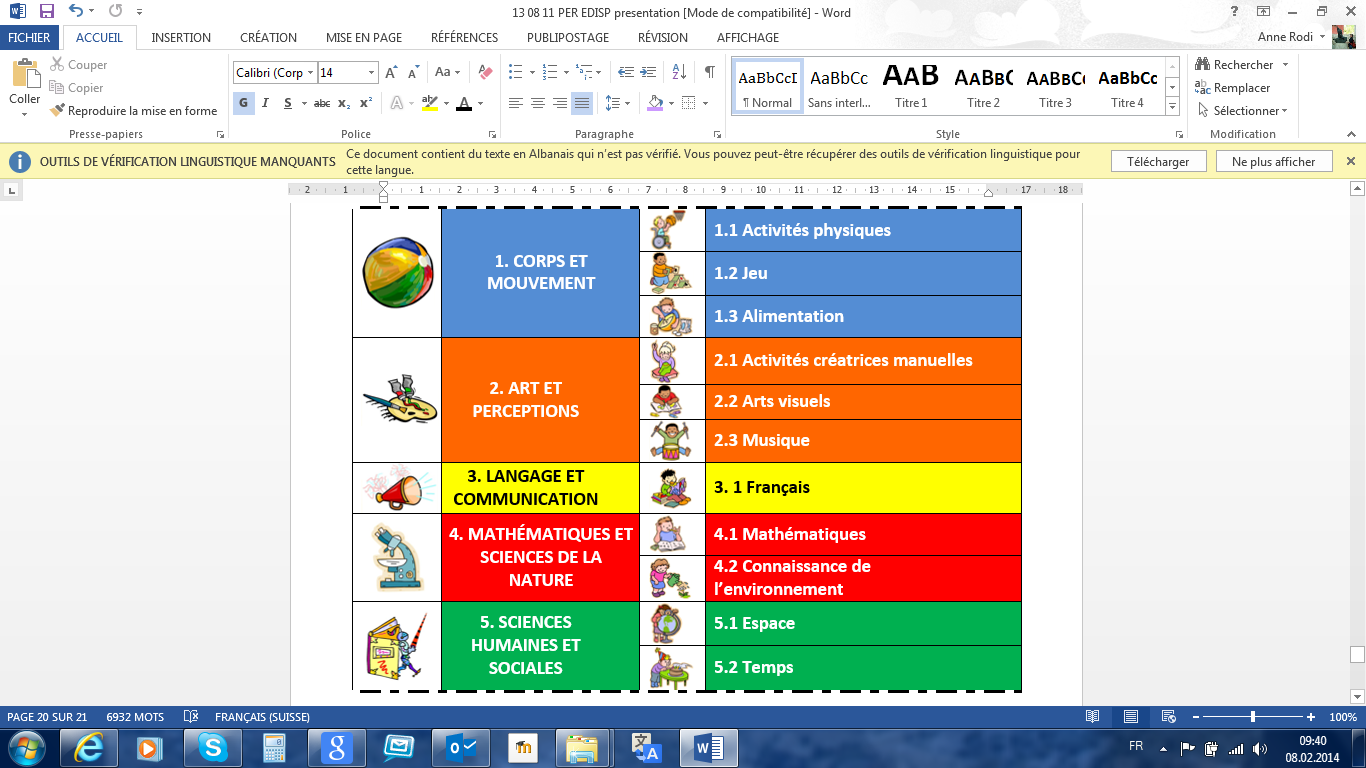 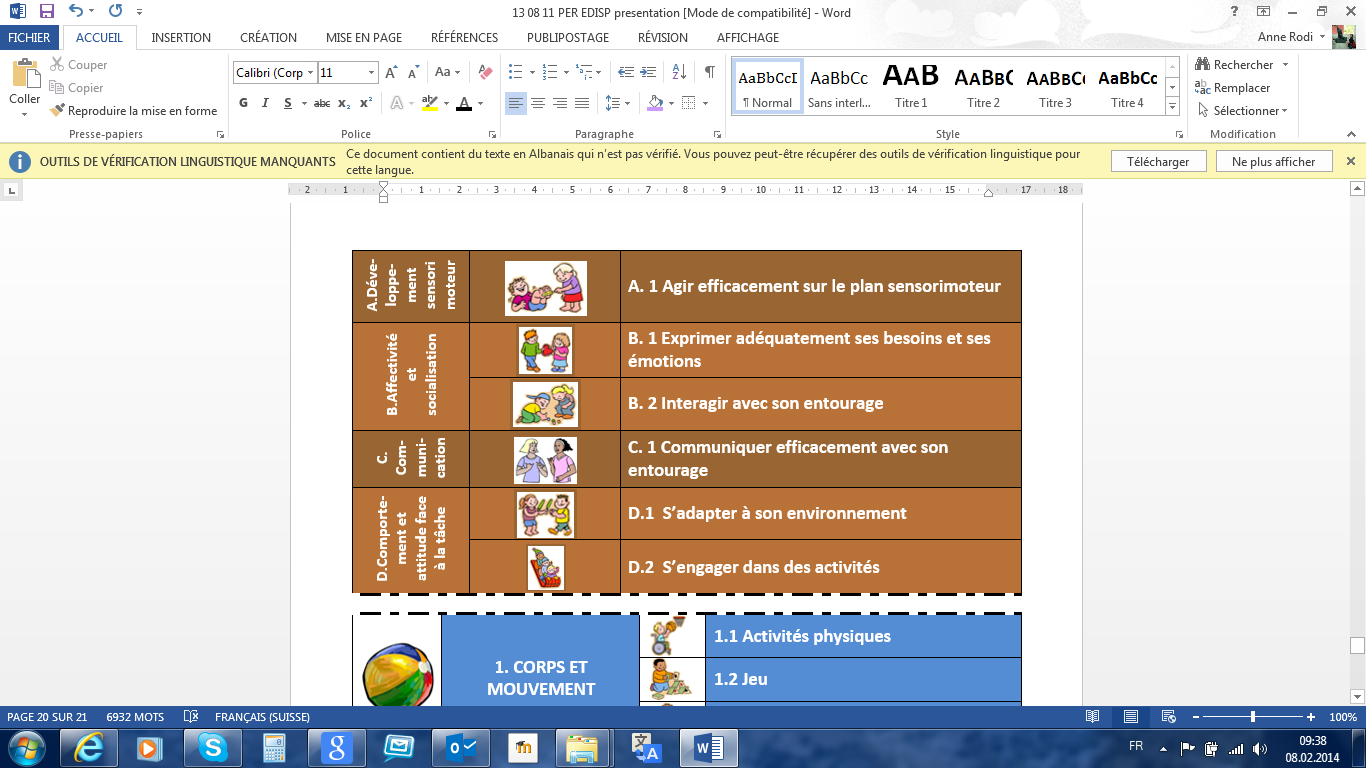 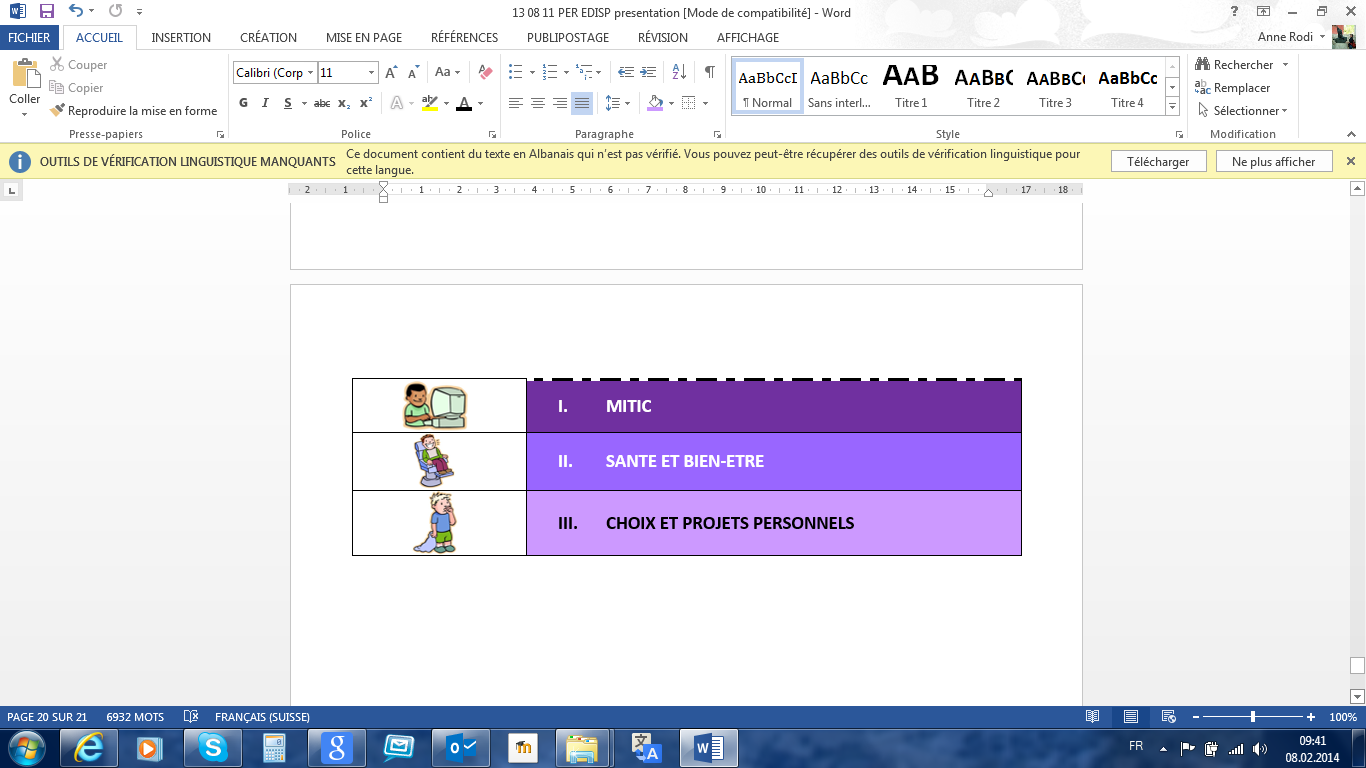 Nom/ Prénom de(s) enseignant(es)Observations/ Remarques/ Perspectives : Observations/ Remarques/ Perspectives : Observations/ Remarques/ Perspectives : Observations/ Remarques/ Perspectives : Observations/ Remarques/ Perspectives : Observations/ Remarques/ Perspectives : Observations/ Remarques/ Perspectives : Observations/ Remarques/ Perspectives : Observations/ Remarques/ Perspectives : Observations/ Remarques/ Perspectives : Observations/ Remarques/ Perspectives : Observations/ Remarques/ Perspectives : Observations/ Remarques/ Perspectives : Observations/ Remarques/ Perspectives : Observations/ Remarques/ Perspectives : Observations/ Remarques/ Perspectives : Observations/ Remarques/ Perspectives : Observations/ Remarques/ Perspectives : Observations/ Remarques/ Perspectives : Observations/ Remarques/ Perspectives : Observations/ Remarques/ Perspectives : Observations/ Remarques/ Perspectives : Observations/ Remarques/ Perspectives : Observations/ Remarques/ Perspectives : Observations/ Remarques/ Perspectives : Observations/ Remarques/ Perspectives : Observations/ Remarques/ Perspectives : Observations/ Remarques/ Perspectives : Observations/ Remarques/ Perspectives : Observations/ Remarques/ Perspectives : Observations/ Remarques/ Perspectives : Observations/ Remarques/ Perspectives : Recherche de contextes appropriés dans lesquels, l’enfant manifeste (décrire brièvement les réactions et les caractéristiques de l’environnement) : …Observations/ Remarques/ Perspectives : Observations/ Remarques/ Perspectives : Observations/ Remarques/ Perspectives : _ _ _ _ _ _ _ _ _ _ _ _ _ _ _ _ _ _ _ _ _ _ _ _ _ _ _ _ _ _ _ _ _ _ _ _ _ _ _ _ _ _ _ _ _ _ _ _ _ _Légende des niveaux de compétences (couleur, en fonction du niveau atteint) :INTRODUCTIONAFFECTIVITE ET SOCIALISATIONOBJECTIFS PRIORITAIRES PartenairesDate 1Date 2Date 3Date 41. Parents1. Classe2.Parents2.ClasseAUTRES OBJECTIFS PartenairesDate 1Date 2Date 3Date 41. Parents1. Classe2.Parents2.ClasseCOMPORTEMENT ET ATTITUDE FACE A LA TACHEOBJECTIFS PRIORITAIRES PartenairesDate 1Date 2Date 3Date 41. Parents1. Classe2.Parents2.ClasseAUTRES OBJECTIFS PartenairesDate 1Date 2Date 3Date 41. Parents1. Classe2.Parents2.Classe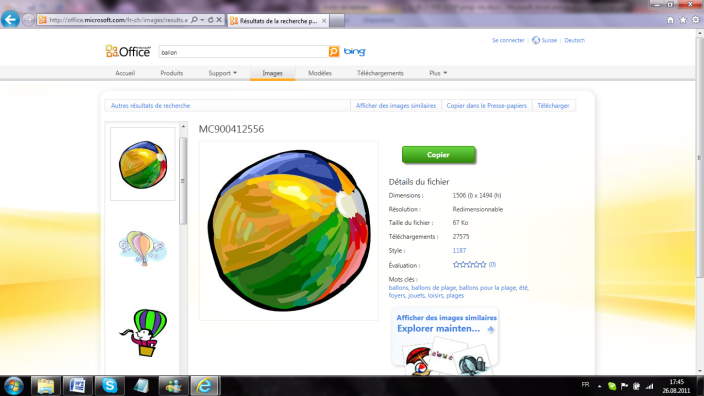 CORPS ET MOUVEMENT 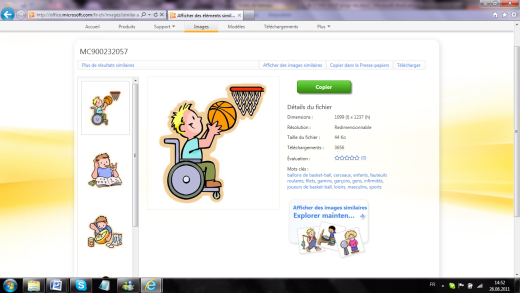 Activités physiquesOBJECTIFS PRIORITAIRES PartenairesDate 1Date 2Date 3Date 41. Parents1. Classe2.Parents2.ClasseAUTRES OBJECTIFS PartenairesDate 1Date 2Date 3Date 41. Parents1. Classe2.Parents2.ClasseCORPS ET MOUVEMENT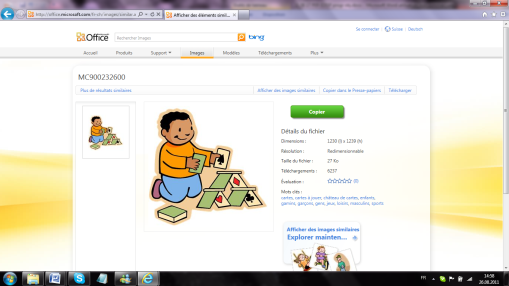   JeuOBJECTIFS PRIORITAIRES PartenairesDate 1Date 2Date 3Date 41. Parents1. Classe2.Parents2.ClasseAUTRES OBJECTIFS PartenairesDate 1Date 2Date 3Date 41. Parents1. Classe2.Parents2.ClasseCORPS ET MOUVEMENT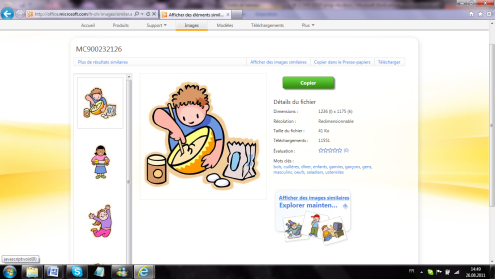  AlimentationOBJECTIFS PRIORITAIRES PartenairesDate 1Date 2Date 3Date 41. Parents1. Classe2.Parents2.ClasseAUTRES OBJECTIFS PartenairesDate 1Date 2Date 3Date 41. Parents1. Classe2.Parents2.Classe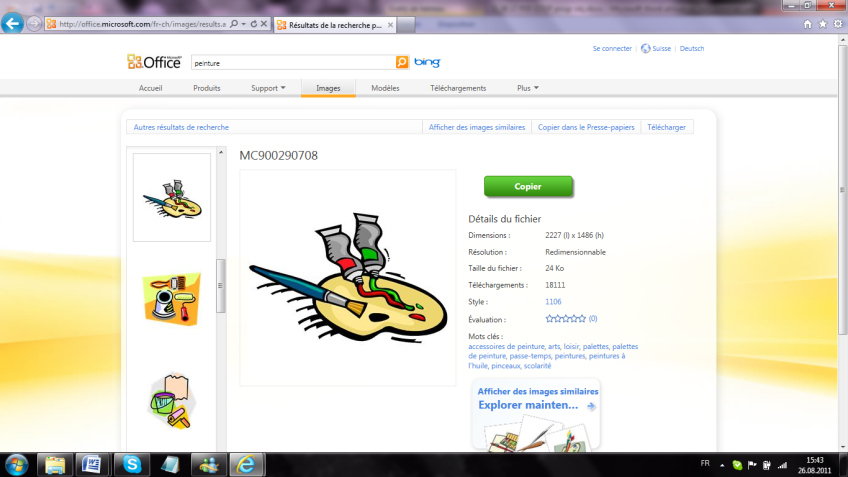 ARTS ET PERCEPTIONS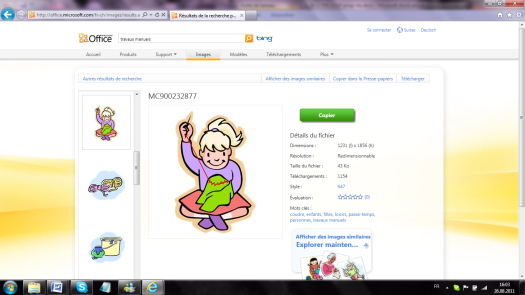 Activités créatrices manuellesOBJECTIFS PRIORITAIRES PartenairesDate 1Date 2Date 3Date 41. Parents1. Classe2.Parents2.ClasseAUTRES OBJECTIFS PartenairesDate 1Date 2Date 3Date 41. Parents1. Classe2.Parents2.ClasseARTS ET PERCEPTIONS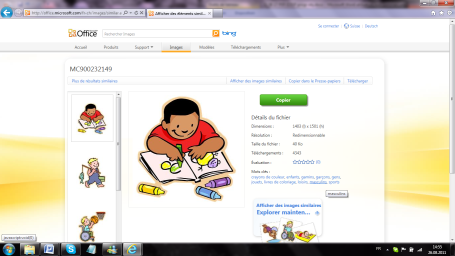 Arts visuelsOBJECTIFS PRIORITAIRES PartenairesDate 1Date 2Date 3Date 41. Parents1. Classe2.Parents2.ClasseAUTRES OBJECTIFS PartenairesDate 1Date 2Date 3Date 41. Parents1. Classe2.Parents2.ClasseARTS ET PERCEPTIONS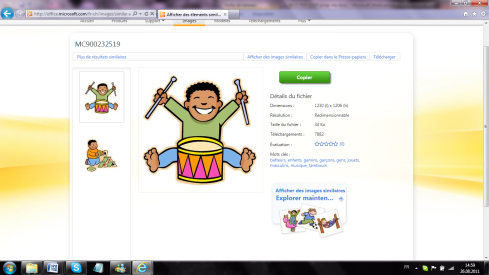 MusiqueOBJECTIFS PRIORITAIRES PartenairesDate 1Date 2Date 3Date 41. Parents1. Classe2.Parents2.ClasseAUTRES OBJECTIFS PartenairesDate 1Date 2Date 3Date 41. Parents1. Classe2.Parents2.Classe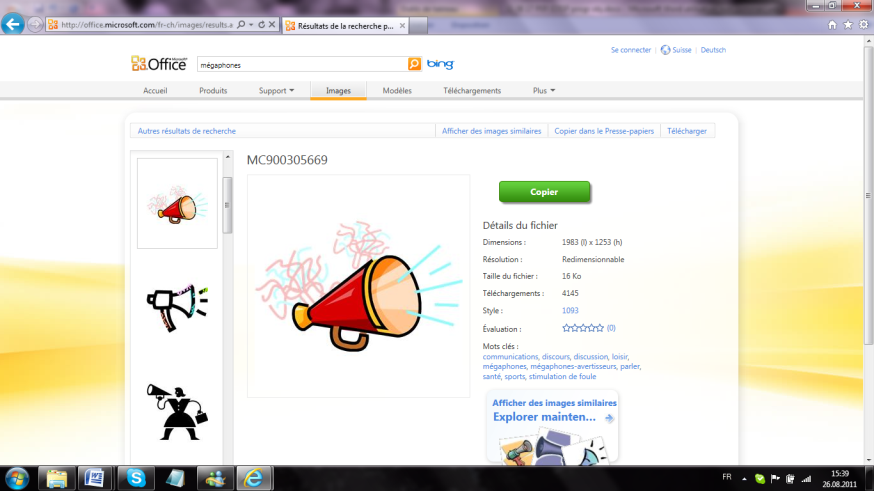 LANGAGE ET COMMUNICATION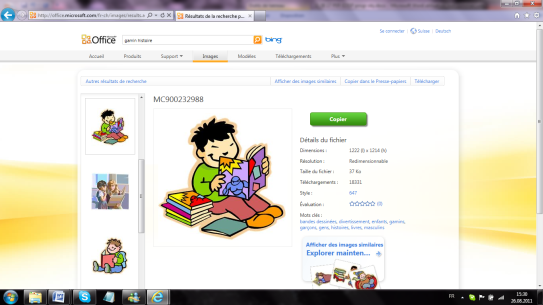 Français (Compréhension, expression, communication non verbale, technologie)OBJECTIFS PRIORITAIRES PartenairesDate 1Date 2Date 3Date 41. Parents1. Classe2.Parents2.ClasseAUTRES OBJECTIFS PartenairesDate 1Date 2Date 3Date 41. Parents1. Classe2.Parents2.ClasseLANGAGE ET COMMUNICATIONFrançais (Lecture)OBJECTIFS PRIORITAIRES PartenairesDate 1Date 2Date 3Date 41. Parents1. Classe2.Parents2.ClasseAUTRES OBJECTIFS PartenairesDate 1Date 2Date 3Date 41. Parents1. Classe2.Parents2.Classe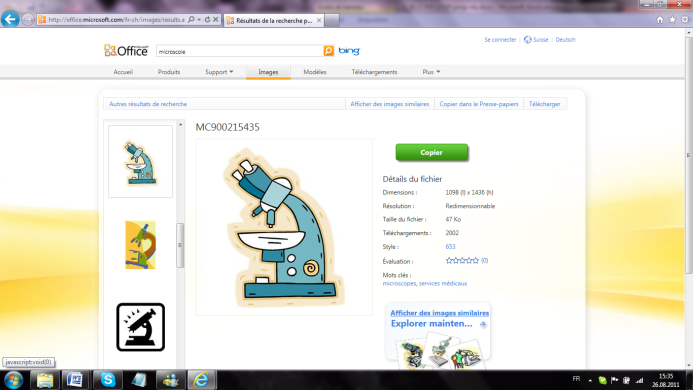 MATHÉMATIQUES ET SCIENCES DE LA NATURE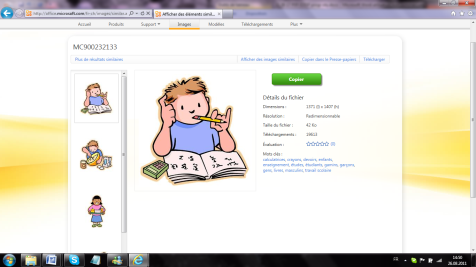 Mathématiques OBJECTIFS PRIORITAIRES PartenairesDate 1Date 2Date 3Date 41. Parents1. Classe2.Parents2.ClasseAUTRES OBJECTIFS PartenairesDate 1Date 2Date 3Date 41. Parents1. Classe2.Parents2.ClasseMATHÉMATIQUES ET SCIENCES DE LA NATURE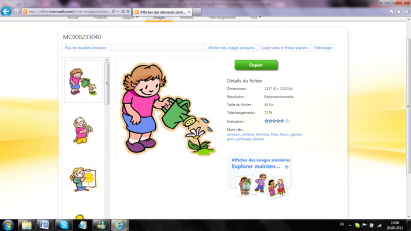 Connaissance de l’environnementOBJECTIFS PRIORITAIRES PartenairesDate 1Date 2Date 3Date 41. Parents1. Classe2.Parents2.ClasseAUTRES OBJECTIFS PartenairesDate 1Date 2Date 3Date 41. Parents1. Classe2.Parents2.Classe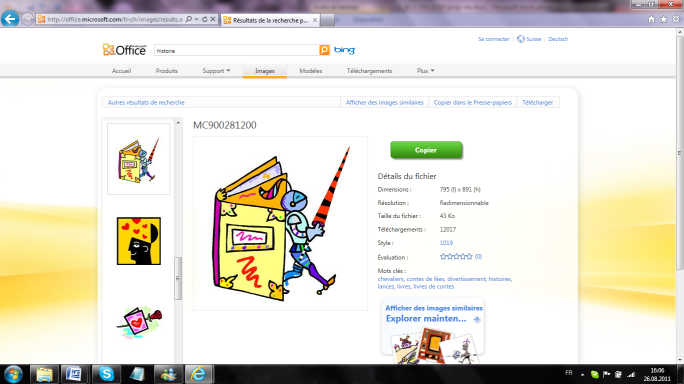 SCIENCES HUMAINES ET SOCIALES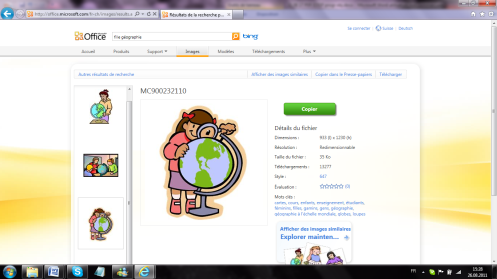 Espace OBJECTIFS PRIORITAIRES PartenairesDate 1Date 2Date 3Date 41. Parents1. Classe2.Parents2.ClasseAUTRES OBJECTIFS PartenairesDate 1Date 2Date 3Date 41. Parents1. Classe2.Parents2.ClasseSCIENCES HUMAINES ET SOCIALES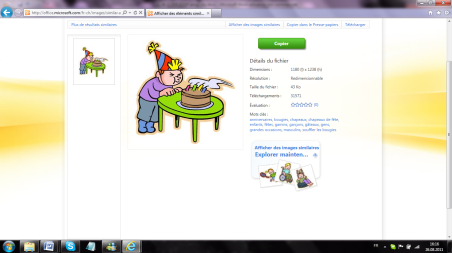 Temps OBJECTIFS PRIORITAIRES PartenairesDate 1Date 2Date 3Date 41. Parents1. Classe2.Parents2.ClasseAUTRES OBJECTIFS PartenairesDate 1Date 2Date 3Date 41. Parents1. Classe2.Parents2.Classe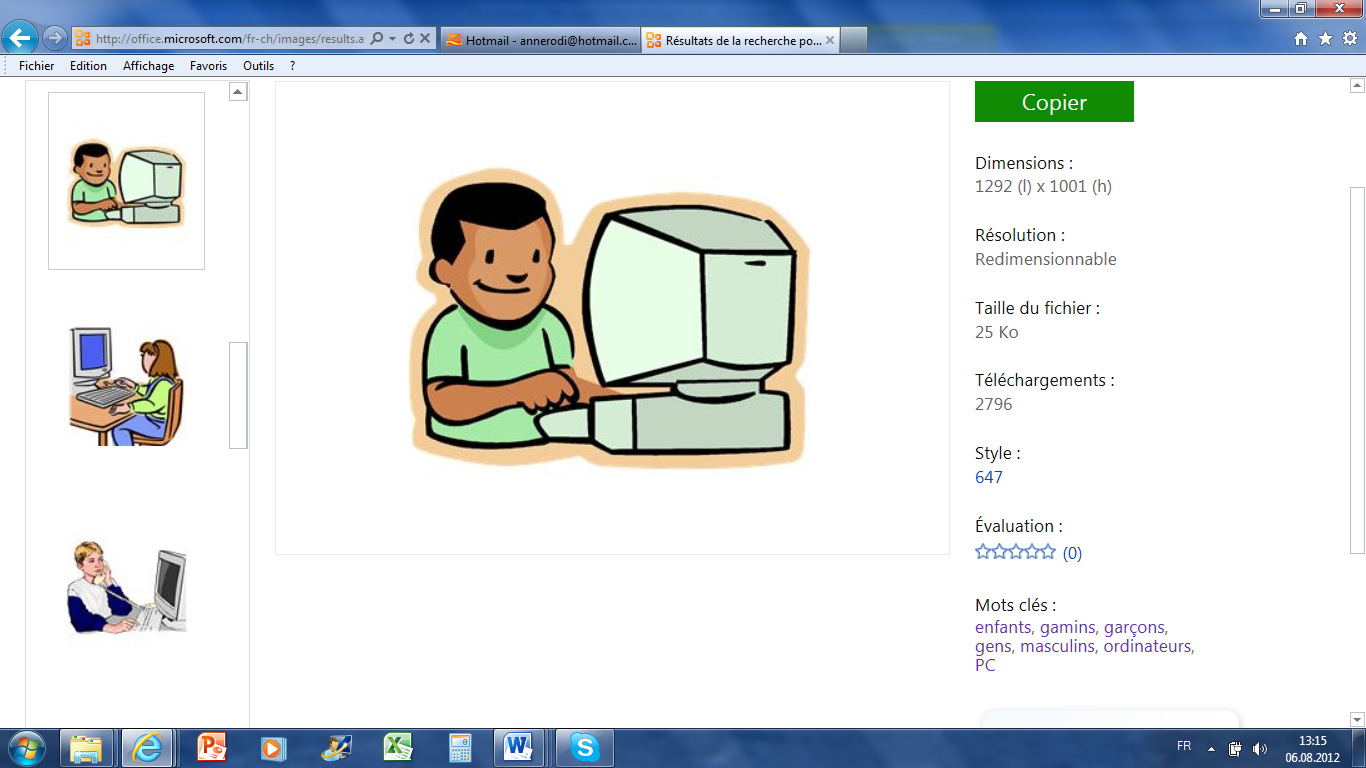 MITICOBJECTIFS PRIORITAIRES PartenairesDate 1Date 2Date 3Date 41. Parents1. Classe2.Parents2.ClasseAUTRES OBJECTIFS PartenairesDate 1Date 2Date 3Date 41. Parents1. Classe2.Parents2.Classe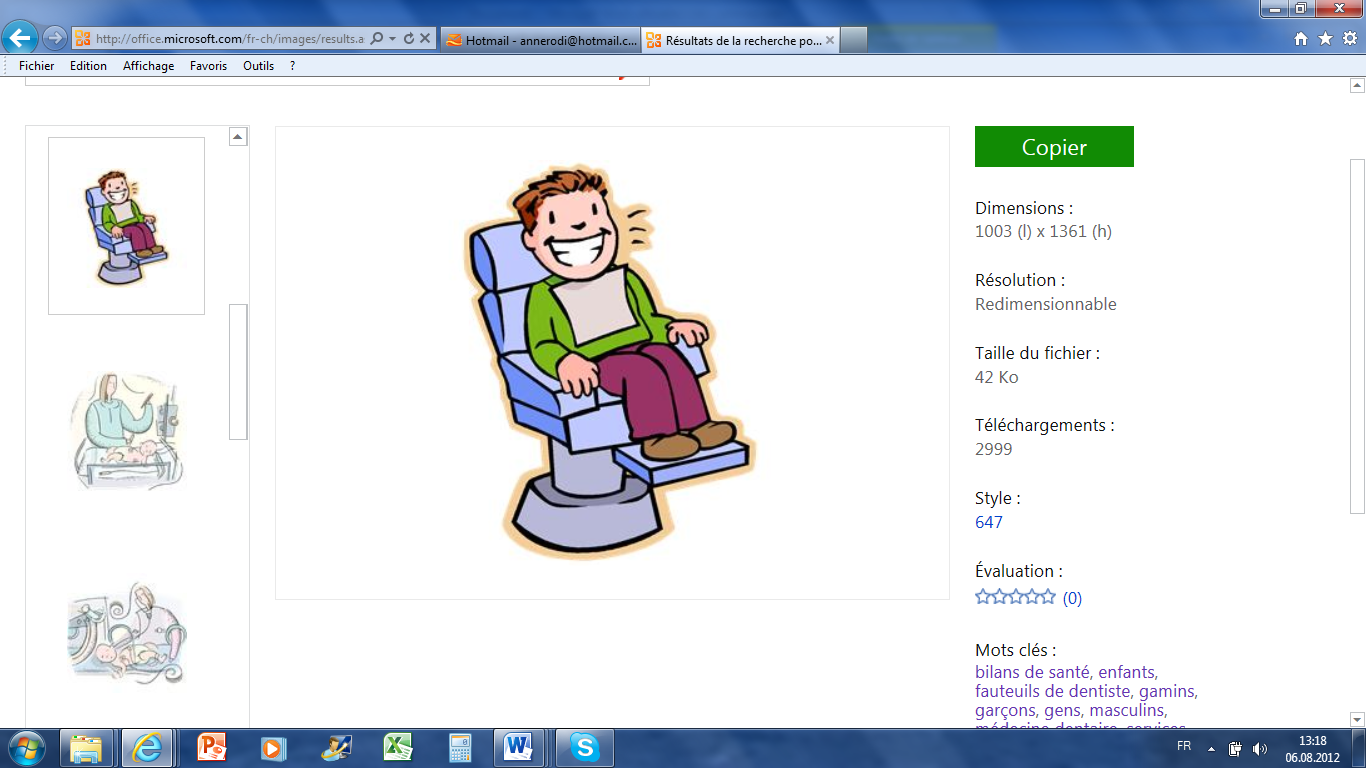 SANTE OBJECTIFS PRIORITAIRES PartenairesDate 1Date 2Date 3Date 41. Parents1. Classe2.Parents2.ClasseAUTRES OBJECTIFS PartenairesDate 1Date 2Date 3Date 41. Parents1. Classe2.Parents2.ClasseBIEN-ETRE …Calme, détente, relaxation……Calme, détente, relaxation……Calme, détente, relaxation…Date 1Réactions de l’enfant : Caractéristiques de l’environnement :Date 2Date 3Date 4…Joie, plaisir, bonheur……Joie, plaisir, bonheur……Joie, plaisir, bonheur…Date 1Réactions de l’enfant : Caractéristiques de l’environnement :Date 2Date 3Date 4…Intérêt, curiosité, persévérance……Intérêt, curiosité, persévérance……Intérêt, curiosité, persévérance…Date 1Réactions de l’enfant : Caractéristiques de l’environnement :Date 2Date 3Date 4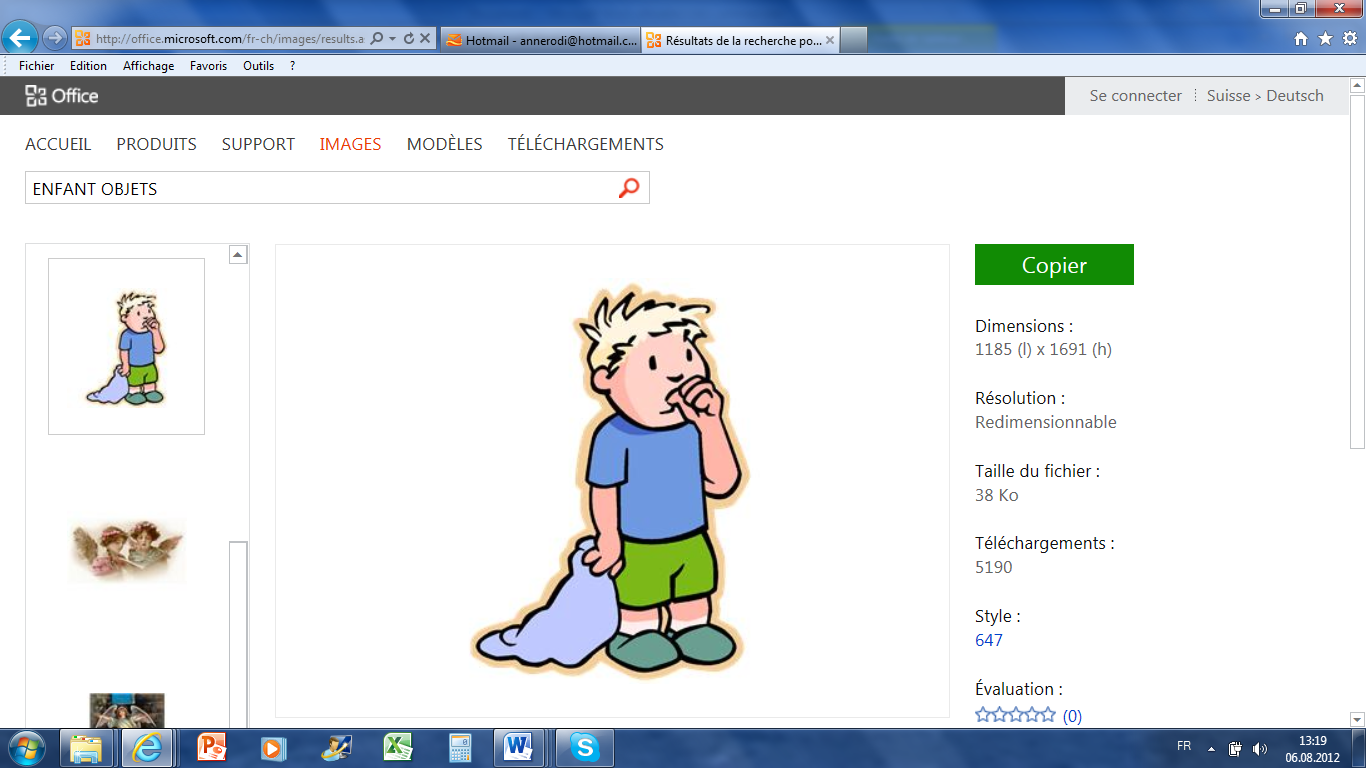 CHOIX ET PROJETS PERSONNELSOBJECTIFS PRIORITAIRES PartenairesDate 1Date 2Date 3Date 41. Parents1. Classe2.Parents2.ClasseAUTRES OBJECTIFS PartenairesDate 1Date 2Date 3Date 41. Parents1. Classe2.Parents2.ClasseCONCLUSIONCompétence émergenteCompétence modérée(début d’acquisition)Compétence intermédiaire(en voie d’acquisition)Compétence assurée(acquise, maîtrisée)